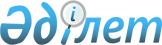 Көшелерді қайта атау туралыҚарағанды облысы Нұра ауданы Шахтерское ауылының әкімінің 2018 жылғы 21 қыркүйектегі № 2 шешімі. Қарағанды облысының Әділет департаментінде 2018 жылғы 9 қазанда № 4967 болып тіркелді.
      Қазақстан Республикасының 2001 жылғы 23 қаңтардағы "Қазақстан Республикасындағы жергілікті мемлекеттік басқару және өзін-өзі басқару туралы" Заңына, Қазақстан Республикасының 1993 жылғы 8 желтоқсандағы "Қазақстан Республикасының әкімшілік-аумақтық құрылысы туралы" Заңына және Қарағанды облыстық ономастика комиссиясының 2018 жылғы 9 тамыздағы қорытындысына сәйкес, Нұра ауданы Шахтерское ауылының әкімі ШЕШІМ ЕТТІ:
      1. Нұра ауданы Шахтерское ауылының көшелері:
      1) Набережная көшесі Жағалау көшесіне;
      2) Целинная көшесі Тың көшесіне;
      3) Школьная көшесі Мектеп көшесіне;
      4) Строительная көшесі Құрылысшылар көшесіне;
      5) Степная көшесі Егінді көшесіне;
      6) Молодежная көшесі Жастар көшесіне қайта аталсын. 
      2. Осы шешімнің орындалуын бақылауды өзіме қалдырамын.
      3. Осы шешім алғашқы ресми жарияланған күнінен кейін күнтізбелік он күн өткен соң қолданысқа енгізіледі.
					© 2012. Қазақстан Республикасы Әділет министрлігінің «Қазақстан Республикасының Заңнама және құқықтық ақпарат институты» ШЖҚ РМК
				
      Ауыл әкімі

Г. Смагулова
